公共工程品質管理訓練班簡章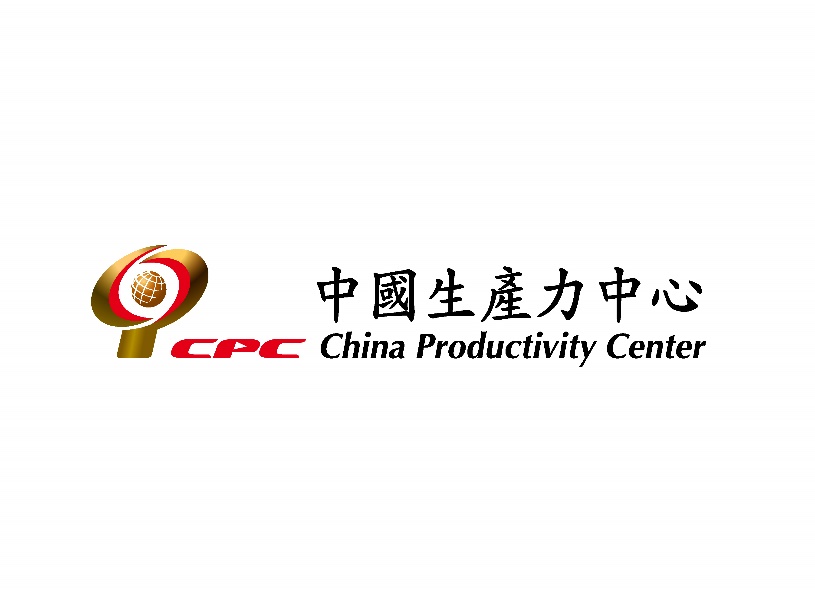 目的：本班係屬於工程從業人員品質管理教育訓練，灌輸工程人員品質管理系統之新知，以提升工程品質管理之觀念，建立工程品質管理系統、預防工程缺失之發生及提昇公共工程施工品質。主管機關：行政院公共工程委員會（以下簡稱工程會）。主辦單位：財團法人中國生產力中心中區服務處南雲推廣組。報名資格：下列八項資格，符合下列資格之一者即可報名，請依報名方式之說明準備相關資料。取得公共工程類科專業技師、建築師或消防設備師證書者。大專以上學校土木、水利、環工、建築、營建、電機、機械、電子、化工及工程相關科系畢業，並於畢業後有二年（含）以上工程實務經驗者。其中現職為政府機關、公立學校及公營事業辦理工程業務相關人員，得不受上述年資之限制。高級工業職業學校土木、水利、環工、建築、營建、電機、機械、電子、化工、建築製圖、電工科及工程相關科別畢業，並於畢業後有三年（含）以上工程實務經驗者。其中現職為政府機關、公立學校及公營事業辦理工程業務相關人員，得不受上述年資之限制。普通考試或相當於普通考試以上之特種考試土木、建築、電機、化工及工程相關類科考試(含消防設備士)及格，或具有委任（派）職務，並於及格後或擔任委任（派）職務有二年（含）以上工程實務經驗者。其中現職為政府機關、公立學校及公營事業辦理工程業務相關人員，得不受上述年資之限制。領有建築、機電及工程相關職類乙級技術士以上或甲種電匠，並於取得證照後有三年以上工程實務經驗者。營造(機水電)業及工程相關公司行號登記之負責人（含土木包工業、甲級工程承裝業），並於取得負責人資格後有三年以上工程實務經驗者。領有內政部核發之工地主任結業證書或取得營造業工地主任執業證者。具有七年（含）以上之工程實務經驗者。補充說明工程實務年資認列規範：欲認列之工作年資之公司，商工登記需有工程相關營業項目才可列認工程相關營業單位。個人薪資年度給付總額如顯著偏低（低於政府部門當年度公布之基本薪資）時，以基本工資換算其工程實務年資。98年7月3日工程會公告：工程實務經驗年資應檢附資料，除勞保明細或薪資所得清單或核定書外，亦須同時核驗工作資歷證明。如遇任職公司停業、歇業時，請檢附經濟部停業紀錄，並由學員出具離職證明(具工作內容)或切結書，以證明此段時間確實擔任工程相關業務，俾確實計算其工程實務經驗年資。培訓名額：每班45人。課程教材：採用工程會頒訂之統一教材及附屬教材。上課時間與開課日期：總時數84小時。訓練地點：
斗六班：中國生產力中心南雲推廣組（雲林縣斗六市雲林路二段225號11樓）              嘉義班：嘉義市再耕園（嘉義市玉康路160號）出勤考核：每小時點名一次，並在點名單上作成紀錄。上課後遲到二十分鐘以內者，每次總成績扣0.3分。上課後遲到二十分鐘以上者，視為缺課一小時。缺課一小時總成績扣1分。上課時學員應將通訊器材關閉或設定為靜音，若發出聲響，依出勤考核遲到論每次扣總成績0.3分。備註：病假、近親喪假、國家考試、軍事點召、訂婚、結婚、天災或其他不可抗力因素（以上均須檢附證明文件），辦妥請假手續者得不計入扣分，但總時數不得超過10小時(分)。成績考核：成績比重：(1)平時考核佔15%、(2)品質計畫或監造計畫習作佔35%、(3)期末綜合測驗佔50%。上述三項成績及格分數均為六十分，其中任一項不及格者不予以計算總成績。總成績及格分數為六十分（含）以上。	未參加期末綜合測驗者以零分計算。期末綜合測驗未達六十分者得參加補考，並應於下二梯次通知補考，且補考僅以二次為限。補考及格者，期末綜合測驗成績以六十分計算。品質計畫或監造計畫習作應依據工程會頒訂之「監造計畫製作綱要」或「品質計畫製作綱要」內容撰寫，分組人數以每組五至六人為限。證書核發：受訓學員缺課未超過10小時，且成績考核合格者，由工程會核發電子結業證書。工程會自112.6.2啟用公共工程雲端系統https://pcic.pcc.gov.tw/pwc-web/，品管人員電子證書工程會核證後，採用自然人憑證至工程會雲端服務網下載，或至數位發展部MyData平台下載電子證書，結業證書為電子證書，除特殊情形(如外籍人士無法申辦自然人憑證下載)，報經工程會同意者，得申請紙本證書。有下列情形之一者不予核發電子結業證書：1.當場或事後查獲考試作弊。	 2.缺課總時數逾10小時以上。	3.冒名頂替上課。4.受訓資格不符規定且證明文件不實。	5.總成績未達60分。  6.期末綜合測驗經補考二次，仍未達六十分。喪失補考資格者。7.受訓學員缺課未超過10小時，且成績考核合格者，由工程會核發電子結業證書。9. 繳交之資格證件如有偽造、塗改或假借等情事者，應自負法律責任。且一經查明即通知工程會取消其上課資格，上課中之學員不發給結業證書。已核發結業證書者，事後查獲違反規定者，工程會得撤銷其結業證書。報名應備資料及方式：各項資料格式及注意事項如下：資料請以A4紙張單面列印繳交，請勿使用回收備用紙影印報名表正本：各欄位請詳填勿空白，下方報名者簽章應親自簽名或蓋章。身分證正面及反面影本（附件二）：姓名、身分證字號及生日需能清楚辨識。更改姓名者請繳交戶籍謄本正本。畢業證書；技師證書；技術證書；執業或結業證書或證明文件影本(附件三)：畢業證書需以A4格式影印，證書日期及證書字號須清楚，內容需清楚可辨識。若為取得工地主任班220小時職能訓練合格者，請繳交營建署核發之執業證正反面影本，可以「第7項工地主任班結訓證書者」資格報名；逾有效時限需增繳結業證明書影本。勞保投保明細正本或個人薪資所得明細表正本(加蓋機關戳章)：網路列印之勞保明細表不可隱藏個人基本資料，個人列印請簽名或加蓋個人私章，公司印則加蓋公司大小章。各縣市勞保局(各縣市連線)申請歷年「勞工保險被保險人投保明細表」，本人帶身分證正本即可。(若委託他人辦理，可現場填委託書，請帶雙方印章，並出具本人及受託人身分證正本供查驗，並檢附正、背面影本供留存)。投保工會或因故未投勞保者，請檢付足年足額個人薪資所得明細表（加蓋稅捐稽徵單位戳章）或薪資證明正本，供驗證、計算工程年資，並請整份寄出勿黏貼。所得稅清單請逕攜帶身分證及印章至國稅局或稅籍所在地稅捐處申辦，並加蓋機關戳章。工作資歷證明正本（附件四）：請以附件四表格填寫，”工作內容”欄位請詳實填勿空白，請填寫實際工作項目，未填或空白者皆不符規定。工作內容請參考以下，擇1-3項與實際工作相符之項目填寫：工程之規劃/設計、工地現場監造/施工/施作/吊裝/安裝/維修、工地現場安衛管理、施工/品質計畫撰寫、施工圖/竣工圖繪製、工程材料試驗/檢驗、工程估算/採購/發包/估驗/計價、機電工程現場安裝/維修或現場監工，以上工作項目擇1-3項填寫。)凡列入計算工程年資之各家公司，皆要開立工程經歷證明，並加蓋公司及負責人章之正本，並依勞保明細加退保紀錄填列，現職經歷證明須是最近一個月內開立，工程實務經驗年資，除勞保資料、薪資所得清單或核定書外，亦須同時核驗工作資歷證明。政府或公營單位得以貴單位工作經歷證明表格為主，但需加註工作內容欄位（本項證明受訓資格需符合實際施作工程相關工作用，『工作內容』請填實際施作工作項目，例：工程之規劃/設計、工地現場監造/施工/施作/吊裝/安裝/維修、工地現場安衛管理、施工/品質計畫撰寫、施工圖/竣工圖繪製、工程材料試驗/檢驗、工程估算/採購/發包/估驗/計價、機電工程現場安裝/維修或現場監工……等），並檢附公文派令。現職為政府機關、公立學校及公營事業辦理工程業務相關約僱人員，需有一年以上年資，並提供約聘人員續聘契約影本，及應工程會要求檢具其他相關證明文件，例如：約聘人員續聘契約、國防部之服役證明書、公司行號之營業登記資料、政府機關核印（關防）之服務證明書、工程契約書等相關文件。公司年度營利事業結算申報書：報名資格採用前項第六款者，負責人年資計算須檢附公司營利事業所得稅結算申報書【格式31、含封面】（加蓋機關戳章及公司大小章）正本，若未滿一年的期間請繳交401報表（加蓋機關戳章及公司大小章）正本，影本需加蓋「與正本相符」及會計事務所/記帳士章戳。一年內2吋脫帽彩色光面照片(近照)3張（附件五）：同護照規格，印表機列印相片恕不受理，一張實貼於報名表上，另2張背面請以原子筆書寫姓名浮貼表上。不可與身分證或任何證書上之照片相同，除一年內補發之身分證件或證書上之照片。具結書（附件六）：工作資歷證明若因公司倒閉、停業、歇業或撤銷而無法開立者，經查屬實需簽具結書，並請檢附經濟部停業紀錄，及出具離職證明(具工作內容)/切結書/合約書，以證明此段時間確實擔任工程相關業務，俾確實計算其工程實務經驗年資。報名注意事項：報名流程：報名資料郵寄後請來電確認→資料初審→不符規定通知補件/符合規定→若達開班人數通知上課、完成繳費→若額滿或未達開班人數順排下期。郵寄地址：640雲林縣斗六市雲林路二段225號11樓
收件人：中國生產力中心南雲推廣組 塗小姐收  電話：05-5341379 #03457報名文件經審查發現資格證件不符合本簡章之規定，即通知補件，如於通知期限內未補足證件者，視同審查不合格，資料通過審核資格才屬報名成功。資格審查合格後，另行寄發上課通知單(E-mail及簡訊通知)及繳費方式，並請於繳費期限內完成繳費始確認受訓名額。報名資料將造冊送工程會及登錄於網站以便核發證書，背景資料提供講師調整授課方式、內容及本中心通知學員相關訊息用途。其他相關資訊：相關簡章及附件歡迎至南雲服務處網頁-最新消息(下載資料)-搜尋：https://ny.cpc.org.tw/中國生產力中心品管暨回訓班聯合網站：http://pcc.cpc.org.tw/洽詢電話：05-5341379#03457 塗小姐   E-MAIL：03457@cpc.tw中國生產力中心公共工程品質管理訓練班報名表  編號:公共工程品質管理訓練班附件二：身分證正、反面影本公共工程品質管理訓練班附件三：畢業證書；乙級技術士證正、反面影本；工地主任執業證正、反面影本公共工程品質管理訓練班勞保明細或個人稅單（自勞保局申請或政府e化服務系統下載之投保資料_加蓋任職單位大小章或個人私章）自行下載格示範例如下：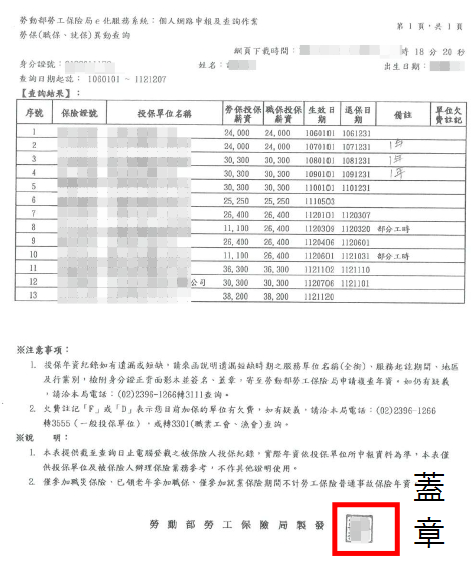 中國生產力中心  公共工程品質管理訓練班工作資歷證明公共工程品質管理訓練班附件五：
請繳交【2吋彩色同護照規格4.5cm*3.5cm】照片、【請勿使用學士照】一張實貼於報名表上、另二張浮貼於本表，照片背面請寫姓名請留意照片繳交格式，不符合格式恕不受理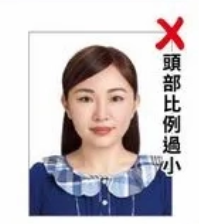 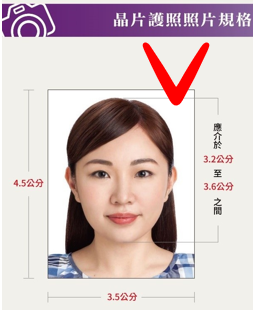 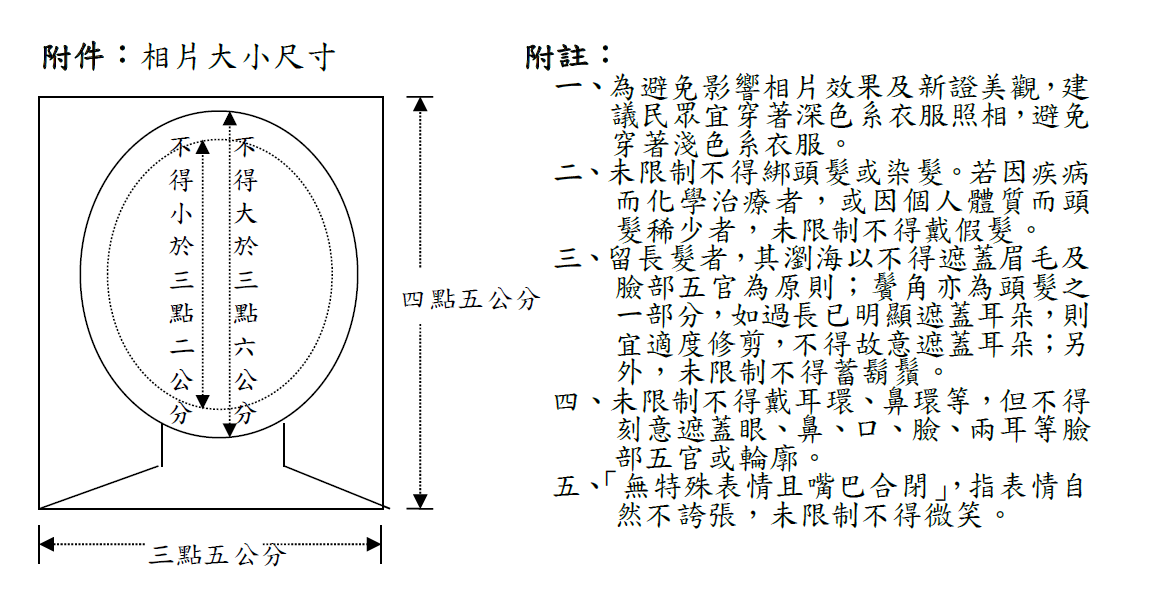 具　結　書本人參加行政院公共工程委員會委託中國生產力中心舉辦之「公共工程品質管理訓練班」。茲本人於    年    月    日至    年    月     日止，任職於公司名稱：　　　　　　　　　　　　　　    　　　　　　，工作內容：　　　　　　　　        　　　　　　　　　　，因該公司停業歇業廢止解散撤銷登記其他因素(　　　　　　　　　　　　　　　　　　　　　　　　　)(前開公司聯絡人：　　　　　　聯絡電話：　　　　　　　　　　)無法出具工程經歷證明。本人具結以上證明，如有虛偽，願負一切法律責任，並放棄『公共工程品質管理訓練班』參訓資格，且不要求任何退費，特此具結。                                       此致                                                中國生產力中心        立具結書人：　　　　　　　　       　　（簽章）        國民身分證字號：        戶籍地址：        聯絡電話：中  華  民  國　　　　 　年　 　　　　月　 　　　　日
本件經查證屬實  專責承辦人：               （代訓機構名稱）戳章班別上課日期上課時間備註費用嘉義班請先報名，足額開班平日夜間班：18:30~21:30
週一至週五(每週三天，不固定)其中開、結訓日安排於假日(週六或週日)16,000元斗六班請先報名，足額開班平日夜間班：18:30~21:30
週一至週五(每週三天，不固定)其中開、結訓日安排於假日(週六或週日)16,000元資格應備資料名稱及確認事項1□報名表 □身分證影本 □技師證書影本 □ 2吋相片3張2□報名表 □身分證影本 □畢業證書影本 □勞保明細(年資需滿二年) □工作經歷證明(計入工程年資皆須檢附) □ 2吋相片3張3□報名表 □身分證影本 □畢業證書影本 □勞保明細(年資需滿三年) □工作經歷證明(計入工程年資皆須檢附) □ 2吋相片3張4□報名表 □身分證影本 □畢業證書影本 □及格證明(年資需滿二年) □工作經歷證明(計入工程年資皆須檢附) □ 2吋相片3張5□報名表 □身分證影本 □技術證照影本 □勞保明細(年資需滿三年) □工作經歷證明(計入工程年資皆須檢附) □ 2吋相片3張6□報名表 □身分證影本 □營利事業證影本 □公司年度營利事業結算申報書、含封面3年份(需營業滿三年) □ 2吋相片3張7□報名表 □身分證影本 □工地主任執業證正反面影本 或□工地主任結業證書影本 □ 2吋相片3張8□報名表 □身分證影本 □勞保明細(年資需滿七年) □工作經歷證明(計入工程年資皆須檢附) □ 2吋相片3張【土建班_附件七】「公共工程品質管理訓練班」課程時數表（一）-土建假日/夜間【土建班_附件七】「公共工程品質管理訓練班」課程時數表（一）-土建假日/夜間【土建班_附件七】「公共工程品質管理訓練班」課程時數表（一）-土建假日/夜間【土建班_附件七】「公共工程品質管理訓練班」課程時數表（一）-土建假日/夜間【土建班_附件七】「公共工程品質管理訓練班」課程時數表（一）-土建假日/夜間【土建班_附件七】「公共工程品質管理訓練班」課程時數表（一）-土建假日/夜間【機電班_附件八】「公共工程品質管理訓練班」課程時數表（二）-機電假日/夜間班【機電班_附件八】「公共工程品質管理訓練班」課程時數表（二）-機電假日/夜間班【機電班_附件八】「公共工程品質管理訓練班」課程時數表（二）-機電假日/夜間班【機電班_附件八】「公共工程品質管理訓練班」課程時數表（二）-機電假日/夜間班【機電班_附件八】「公共工程品質管理訓練班」課程時數表（二）-機電假日/夜間班【機電班_附件八】「公共工程品質管理訓練班」課程時數表（二）-機電假日/夜間班單元課程名稱時數備　　註假日夜間單元課程名稱時數備　　註假日夜間開訓1.說明課程簡介、上課須知及作業要求由代訓機構說明開訓1.說明課程簡介、上課須知及作業要求由代訓機構說明開訓2.開訓主管機關代表與品管班執行長共同主持開訓2.開訓主管機關代表與品管班執行長共同主持單元一、品質政策與法規1.1公共工程品質管理制度教育宣導影片0.5放映制度篇及全民督工宣導片（主管機關派員說明）單元一、品質政策與法規1.1公共工程品質管理制度教育宣導影片0.5放映制度篇及全民督工宣導片（主管機關派員說明）單元一、品質政策與法規1.公共工程施工品質管理制度理念與導入3以三級品管及品質查核機制為介紹重點（主管機關派員講授）單元一、品質政策與法規1.公共工程施工品質管理制度理念與導入3以三級品管及品質查核機制為介紹重點（主管機關派員講授）單元一、品質政策與法規2.公共工程管理相關法規概要3單元一、品質政策與法規2.公共工程管理相關法規概要3單元一、品質政策與法規3.公共工程履約管理3單元一、品質政策與法規3.公共工程履約管理3單元一、品質政策與法規4.永續公共工程－節能減碳1.5單元一、品質政策與法規3.公共工程履約管理3單元一、品質政策與法規4.永續公共工程－節能減碳1.5單元一、品質政策與法規4.永續公共工程－節能減碳1.5單元一、品質政策與法規5.工程倫理1.5單元一、品質政策與法規5.工程倫理1.5單元二、品質規劃與控制1.監造計畫與品質計畫指導6監造計畫與品質計畫各講授3小時【本課程含課後習作】單元二、品質規劃與控制1.監造計畫與品質計畫指導6監造計畫與品質計畫各講授3小時【本課程含課後習作】單元二、品質規劃與控制2.統計分析方法與應用6【本課程含課後習作】單元二、品質規劃與控制2.統計分析方法與應用6【本課程含課後習作】單元二、品質規劃與控制3.品質分析方法與應用9【本課程含課堂演練】單元二、品質規劃與控制3.品質分析方法與應用6【本課程含課後習作】單元二、品質規劃與控制4.工程進料檢驗與管制6單元二、品質規劃與控制4.工程進料檢驗與管制6單元二、品質規劃與控制5.施工管制與檢驗3單元二、品質規劃與控制5.施工管制與檢驗3單元二、品質規劃與控制6.基礎與開挖3含放映「公共工程施工品質提昇宣導片-基樁與連續壁篇」單元二、品質規劃與控制6.工程品質稽核3單元二、品質規劃與控制7.鋼筋、模板、混凝土施工6含放映「公共工程施工品質提昇宣導片-鋼筋模板篇、混凝土篇」單元二、品質規劃與控制7.電氣設備工程品質管理實務6單元二、品質規劃與控制8.鋼結構施工及檢驗基準6含放映「公共工程施工品質提昇宣導片-鋼構篇」單元二、品質規劃與控制8.弱電（含中央監控）設備工程品質管理實務6單元二、品質規劃與控制9.建築物機水電施工及檢驗基準6單元二、品質規劃與控制9.給排水衛生設備工程品質管理實務6單元二、品質規劃與控制10.瀝青混凝土路面施工及檢驗基準3單元二、品質規劃與控制10.消防設備及空調設備工程品質管理實務6單元二、品質規劃與控制11.工程品質稽核3單元二、品質規劃與控制11.電梯設備工程品質管理實務3單元三、
案例研討1.工程品質管理案例研討（建築）3含放映「公共工程施工品質提昇宣導片-模板支撐篇」單元二、品質規劃與控制12.建築工程之介面整合6單元三、
案例研討2.工程品質管理案例研討（道路）3含放映「公共工程施工品質提昇宣導片-預力樑篇」單元三、
案例研討1.工程品質管理案例研討（機水電）3含放映「公共工程施工品質提昇宣導片-機電系統篇」單元三、
案例研討3.工程品質管理案例研討（機水電）3含放映「公共工程施工品質提昇宣導片-機電系統篇」單元三、
案例研討1.工程品質管理案例研討（機水電）3含放映「公共工程施工品質提昇宣導片-機電系統篇」單元三、
案例研討4.監造計畫及品質計畫案例研討3(由2-1課程講師擔任)單元三、
案例研討2.監造計畫及品質計畫案例研討3(由2-1課程講師擔任)結訓綜合測驗1.5主管機關派員監考結訓綜合測驗1.5主管機關派員監考結訓綜合座談1主管機關代表與品管班執行長共同主持結訓綜合座談1主管機關代表與品管班執行長共同主持總計84總計84姓名姓名性別性別出生日期出生日期民國
     年   月   日民國
     年   月   日民國
     年   月   日民國
     年   月   日民國
     年   月   日民國
     年   月   日民國
     年   月   日民國
     年   月   日民國
     年   月   日民國
     年   月   日照片黏貼處(2吋彩色同護照規格4.5cm*3.5cm)【非應屆請勿繳畢業照】照片黏貼處(2吋彩色同護照規格4.5cm*3.5cm)【非應屆請勿繳畢業照】照片黏貼處(2吋彩色同護照規格4.5cm*3.5cm)【非應屆請勿繳畢業照】照片黏貼處(2吋彩色同護照規格4.5cm*3.5cm)【非應屆請勿繳畢業照】照片黏貼處(2吋彩色同護照規格4.5cm*3.5cm)【非應屆請勿繳畢業照】照片黏貼處(2吋彩色同護照規格4.5cm*3.5cm)【非應屆請勿繳畢業照】照片黏貼處(2吋彩色同護照規格4.5cm*3.5cm)【非應屆請勿繳畢業照】照片黏貼處(2吋彩色同護照規格4.5cm*3.5cm)【非應屆請勿繳畢業照】照片黏貼處(2吋彩色同護照規格4.5cm*3.5cm)【非應屆請勿繳畢業照】照片黏貼處(2吋彩色同護照規格4.5cm*3.5cm)【非應屆請勿繳畢業照】身分證字號身分證字號公司電話:住宅電話:公司電話:住宅電話:公司電話:住宅電話:公司電話:住宅電話:公司電話:住宅電話:公司電話:住宅電話:公司電話:住宅電話:公司電話:住宅電話:公司電話:住宅電話:公司電話:住宅電話:公司電話:住宅電話:公司電話:住宅電話:照片黏貼處(2吋彩色同護照規格4.5cm*3.5cm)【非應屆請勿繳畢業照】照片黏貼處(2吋彩色同護照規格4.5cm*3.5cm)【非應屆請勿繳畢業照】照片黏貼處(2吋彩色同護照規格4.5cm*3.5cm)【非應屆請勿繳畢業照】照片黏貼處(2吋彩色同護照規格4.5cm*3.5cm)【非應屆請勿繳畢業照】照片黏貼處(2吋彩色同護照規格4.5cm*3.5cm)【非應屆請勿繳畢業照】照片黏貼處(2吋彩色同護照規格4.5cm*3.5cm)【非應屆請勿繳畢業照】照片黏貼處(2吋彩色同護照規格4.5cm*3.5cm)【非應屆請勿繳畢業照】照片黏貼處(2吋彩色同護照規格4.5cm*3.5cm)【非應屆請勿繳畢業照】照片黏貼處(2吋彩色同護照規格4.5cm*3.5cm)【非應屆請勿繳畢業照】照片黏貼處(2吋彩色同護照規格4.5cm*3.5cm)【非應屆請勿繳畢業照】e-maile-mail公司電話:住宅電話:公司電話:住宅電話:公司電話:住宅電話:公司電話:住宅電話:公司電話:住宅電話:公司電話:住宅電話:公司電話:住宅電話:公司電話:住宅電話:公司電話:住宅電話:公司電話:住宅電話:公司電話:住宅電話:公司電話:住宅電話:照片黏貼處(2吋彩色同護照規格4.5cm*3.5cm)【非應屆請勿繳畢業照】照片黏貼處(2吋彩色同護照規格4.5cm*3.5cm)【非應屆請勿繳畢業照】照片黏貼處(2吋彩色同護照規格4.5cm*3.5cm)【非應屆請勿繳畢業照】照片黏貼處(2吋彩色同護照規格4.5cm*3.5cm)【非應屆請勿繳畢業照】照片黏貼處(2吋彩色同護照規格4.5cm*3.5cm)【非應屆請勿繳畢業照】照片黏貼處(2吋彩色同護照規格4.5cm*3.5cm)【非應屆請勿繳畢業照】照片黏貼處(2吋彩色同護照規格4.5cm*3.5cm)【非應屆請勿繳畢業照】照片黏貼處(2吋彩色同護照規格4.5cm*3.5cm)【非應屆請勿繳畢業照】照片黏貼處(2吋彩色同護照規格4.5cm*3.5cm)【非應屆請勿繳畢業照】照片黏貼處(2吋彩色同護照規格4.5cm*3.5cm)【非應屆請勿繳畢業照】通訊地址通訊地址郵遞區號(      )郵遞區號(      )郵遞區號(      )郵遞區號(      )郵遞區號(      )郵遞區號(      )郵遞區號(      )傳真電話:行動電話:傳真電話:行動電話:傳真電話:行動電話:傳真電話:行動電話:傳真電話:行動電話:傳真電話:行動電話:傳真電話:行動電話:傳真電話:行動電話:傳真電話:行動電話:傳真電話:行動電話:傳真電話:行動電話:傳真電話:行動電話:照片黏貼處(2吋彩色同護照規格4.5cm*3.5cm)【非應屆請勿繳畢業照】照片黏貼處(2吋彩色同護照規格4.5cm*3.5cm)【非應屆請勿繳畢業照】照片黏貼處(2吋彩色同護照規格4.5cm*3.5cm)【非應屆請勿繳畢業照】照片黏貼處(2吋彩色同護照規格4.5cm*3.5cm)【非應屆請勿繳畢業照】照片黏貼處(2吋彩色同護照規格4.5cm*3.5cm)【非應屆請勿繳畢業照】照片黏貼處(2吋彩色同護照規格4.5cm*3.5cm)【非應屆請勿繳畢業照】照片黏貼處(2吋彩色同護照規格4.5cm*3.5cm)【非應屆請勿繳畢業照】照片黏貼處(2吋彩色同護照規格4.5cm*3.5cm)【非應屆請勿繳畢業照】照片黏貼處(2吋彩色同護照規格4.5cm*3.5cm)【非應屆請勿繳畢業照】照片黏貼處(2吋彩色同護照規格4.5cm*3.5cm)【非應屆請勿繳畢業照】報名學歷報名學歷	學校	年制	科系(所)畢業	學校	年制	科系(所)畢業	學校	年制	科系(所)畢業	學校	年制	科系(所)畢業	學校	年制	科系(所)畢業	學校	年制	科系(所)畢業	學校	年制	科系(所)畢業	學校	年制	科系(所)畢業	學校	年制	科系(所)畢業	學校	年制	科系(所)畢業	學校	年制	科系(所)畢業	學校	年制	科系(所)畢業	學校	年制	科系(所)畢業	學校	年制	科系(所)畢業	學校	年制	科系(所)畢業	學校	年制	科系(所)畢業畢業
年月畢業
年月畢業
年月民國     年     月          民國     年     月          民國     年     月          民國     年     月          民國     年     月          民國     年     月          民國     年     月          民國     年     月          民國     年     月          民國     年     月          經歷經歷服務公司服務公司服務公司服務公司服務公司部門部門擔任職務擔任職務擔任職務擔任職務起迄期間起迄期間起迄期間起迄期間起迄期間起迄期間起迄期間起迄期間起迄期間起迄期間起迄期間起迄期間起迄期間年資年資年資年資年資經歷經歷年 月至 月至年年年月年月經歷經歷年 月至 月至年年年月年月經歷經歷年 月至 月至年年年月年月經歷經歷年 月至 月至年年年月年月現職現職年 月至 月至年年年月年月報名班別
(依意願勾選)報名班別
(依意願勾選)地點:□斗六班 □嘉義班地點:□斗六班 □嘉義班地點:□斗六班 □嘉義班地點:□斗六班 □嘉義班類別:□土建班 □機電班類別:□土建班 □機電班類別:□土建班 □機電班類別:□土建班 □機電班類別:□土建班 □機電班類別:□土建班 □機電班上課形式:□實體班 □視訊班上課形式:□實體班 □視訊班上課形式:□實體班 □視訊班上課形式:□實體班 □視訊班上課形式:□實體班 □視訊班上課形式:□實體班 □視訊班上課形式:□實體班 □視訊班上課形式:□實體班 □視訊班上課形式:□實體班 □視訊班上課形式:□實體班 □視訊班符合年資累計符合年資累計符合年資累計符合年資累計  年   月  年   月  年   月  年   月符合受訓資格項目︵請擇一勾選︶□1.取得公共工程類科專業技師、建築師或消防設備師證書者。1.取得公共工程類科專業技師、建築師或消防設備師證書者。1.取得公共工程類科專業技師、建築師或消防設備師證書者。1.取得公共工程類科專業技師、建築師或消防設備師證書者。1.取得公共工程類科專業技師、建築師或消防設備師證書者。1.取得公共工程類科專業技師、建築師或消防設備師證書者。1.取得公共工程類科專業技師、建築師或消防設備師證書者。1.取得公共工程類科專業技師、建築師或消防設備師證書者。1.取得公共工程類科專業技師、建築師或消防設備師證書者。1.取得公共工程類科專業技師、建築師或消防設備師證書者。1.取得公共工程類科專業技師、建築師或消防設備師證書者。1.取得公共工程類科專業技師、建築師或消防設備師證書者。1.取得公共工程類科專業技師、建築師或消防設備師證書者。1.取得公共工程類科專業技師、建築師或消防設備師證書者。1.取得公共工程類科專業技師、建築師或消防設備師證書者。1.取得公共工程類科專業技師、建築師或消防設備師證書者。1.取得公共工程類科專業技師、建築師或消防設備師證書者。1.取得公共工程類科專業技師、建築師或消防設備師證書者。1.取得公共工程類科專業技師、建築師或消防設備師證書者。1.取得公共工程類科專業技師、建築師或消防設備師證書者。1.取得公共工程類科專業技師、建築師或消防設備師證書者。1.取得公共工程類科專業技師、建築師或消防設備師證書者。1.取得公共工程類科專業技師、建築師或消防設備師證書者。1.取得公共工程類科專業技師、建築師或消防設備師證書者。1.取得公共工程類科專業技師、建築師或消防設備師證書者。1.取得公共工程類科專業技師、建築師或消防設備師證書者。1.取得公共工程類科專業技師、建築師或消防設備師證書者。1.取得公共工程類科專業技師、建築師或消防設備師證書者。1.取得公共工程類科專業技師、建築師或消防設備師證書者。符合受訓資格項目︵請擇一勾選︶□2.大專以上學校土木、水利、環工、建築、營建、電機、機械、電子、化工及工程相關科系畢業，並於畢業後有二年（含）以上工程實務經驗者。
其中現職為政府機關、公立學校及公營事業辦理工程業務相關人員，得不受上述年資之限制。2.大專以上學校土木、水利、環工、建築、營建、電機、機械、電子、化工及工程相關科系畢業，並於畢業後有二年（含）以上工程實務經驗者。
其中現職為政府機關、公立學校及公營事業辦理工程業務相關人員，得不受上述年資之限制。2.大專以上學校土木、水利、環工、建築、營建、電機、機械、電子、化工及工程相關科系畢業，並於畢業後有二年（含）以上工程實務經驗者。
其中現職為政府機關、公立學校及公營事業辦理工程業務相關人員，得不受上述年資之限制。2.大專以上學校土木、水利、環工、建築、營建、電機、機械、電子、化工及工程相關科系畢業，並於畢業後有二年（含）以上工程實務經驗者。
其中現職為政府機關、公立學校及公營事業辦理工程業務相關人員，得不受上述年資之限制。2.大專以上學校土木、水利、環工、建築、營建、電機、機械、電子、化工及工程相關科系畢業，並於畢業後有二年（含）以上工程實務經驗者。
其中現職為政府機關、公立學校及公營事業辦理工程業務相關人員，得不受上述年資之限制。2.大專以上學校土木、水利、環工、建築、營建、電機、機械、電子、化工及工程相關科系畢業，並於畢業後有二年（含）以上工程實務經驗者。
其中現職為政府機關、公立學校及公營事業辦理工程業務相關人員，得不受上述年資之限制。2.大專以上學校土木、水利、環工、建築、營建、電機、機械、電子、化工及工程相關科系畢業，並於畢業後有二年（含）以上工程實務經驗者。
其中現職為政府機關、公立學校及公營事業辦理工程業務相關人員，得不受上述年資之限制。2.大專以上學校土木、水利、環工、建築、營建、電機、機械、電子、化工及工程相關科系畢業，並於畢業後有二年（含）以上工程實務經驗者。
其中現職為政府機關、公立學校及公營事業辦理工程業務相關人員，得不受上述年資之限制。2.大專以上學校土木、水利、環工、建築、營建、電機、機械、電子、化工及工程相關科系畢業，並於畢業後有二年（含）以上工程實務經驗者。
其中現職為政府機關、公立學校及公營事業辦理工程業務相關人員，得不受上述年資之限制。2.大專以上學校土木、水利、環工、建築、營建、電機、機械、電子、化工及工程相關科系畢業，並於畢業後有二年（含）以上工程實務經驗者。
其中現職為政府機關、公立學校及公營事業辦理工程業務相關人員，得不受上述年資之限制。2.大專以上學校土木、水利、環工、建築、營建、電機、機械、電子、化工及工程相關科系畢業，並於畢業後有二年（含）以上工程實務經驗者。
其中現職為政府機關、公立學校及公營事業辦理工程業務相關人員，得不受上述年資之限制。2.大專以上學校土木、水利、環工、建築、營建、電機、機械、電子、化工及工程相關科系畢業，並於畢業後有二年（含）以上工程實務經驗者。
其中現職為政府機關、公立學校及公營事業辦理工程業務相關人員，得不受上述年資之限制。2.大專以上學校土木、水利、環工、建築、營建、電機、機械、電子、化工及工程相關科系畢業，並於畢業後有二年（含）以上工程實務經驗者。
其中現職為政府機關、公立學校及公營事業辦理工程業務相關人員，得不受上述年資之限制。2.大專以上學校土木、水利、環工、建築、營建、電機、機械、電子、化工及工程相關科系畢業，並於畢業後有二年（含）以上工程實務經驗者。
其中現職為政府機關、公立學校及公營事業辦理工程業務相關人員，得不受上述年資之限制。2.大專以上學校土木、水利、環工、建築、營建、電機、機械、電子、化工及工程相關科系畢業，並於畢業後有二年（含）以上工程實務經驗者。
其中現職為政府機關、公立學校及公營事業辦理工程業務相關人員，得不受上述年資之限制。2.大專以上學校土木、水利、環工、建築、營建、電機、機械、電子、化工及工程相關科系畢業，並於畢業後有二年（含）以上工程實務經驗者。
其中現職為政府機關、公立學校及公營事業辦理工程業務相關人員，得不受上述年資之限制。2.大專以上學校土木、水利、環工、建築、營建、電機、機械、電子、化工及工程相關科系畢業，並於畢業後有二年（含）以上工程實務經驗者。
其中現職為政府機關、公立學校及公營事業辦理工程業務相關人員，得不受上述年資之限制。2.大專以上學校土木、水利、環工、建築、營建、電機、機械、電子、化工及工程相關科系畢業，並於畢業後有二年（含）以上工程實務經驗者。
其中現職為政府機關、公立學校及公營事業辦理工程業務相關人員，得不受上述年資之限制。2.大專以上學校土木、水利、環工、建築、營建、電機、機械、電子、化工及工程相關科系畢業，並於畢業後有二年（含）以上工程實務經驗者。
其中現職為政府機關、公立學校及公營事業辦理工程業務相關人員，得不受上述年資之限制。2.大專以上學校土木、水利、環工、建築、營建、電機、機械、電子、化工及工程相關科系畢業，並於畢業後有二年（含）以上工程實務經驗者。
其中現職為政府機關、公立學校及公營事業辦理工程業務相關人員，得不受上述年資之限制。2.大專以上學校土木、水利、環工、建築、營建、電機、機械、電子、化工及工程相關科系畢業，並於畢業後有二年（含）以上工程實務經驗者。
其中現職為政府機關、公立學校及公營事業辦理工程業務相關人員，得不受上述年資之限制。2.大專以上學校土木、水利、環工、建築、營建、電機、機械、電子、化工及工程相關科系畢業，並於畢業後有二年（含）以上工程實務經驗者。
其中現職為政府機關、公立學校及公營事業辦理工程業務相關人員，得不受上述年資之限制。2.大專以上學校土木、水利、環工、建築、營建、電機、機械、電子、化工及工程相關科系畢業，並於畢業後有二年（含）以上工程實務經驗者。
其中現職為政府機關、公立學校及公營事業辦理工程業務相關人員，得不受上述年資之限制。2.大專以上學校土木、水利、環工、建築、營建、電機、機械、電子、化工及工程相關科系畢業，並於畢業後有二年（含）以上工程實務經驗者。
其中現職為政府機關、公立學校及公營事業辦理工程業務相關人員，得不受上述年資之限制。2.大專以上學校土木、水利、環工、建築、營建、電機、機械、電子、化工及工程相關科系畢業，並於畢業後有二年（含）以上工程實務經驗者。
其中現職為政府機關、公立學校及公營事業辦理工程業務相關人員，得不受上述年資之限制。2.大專以上學校土木、水利、環工、建築、營建、電機、機械、電子、化工及工程相關科系畢業，並於畢業後有二年（含）以上工程實務經驗者。
其中現職為政府機關、公立學校及公營事業辦理工程業務相關人員，得不受上述年資之限制。2.大專以上學校土木、水利、環工、建築、營建、電機、機械、電子、化工及工程相關科系畢業，並於畢業後有二年（含）以上工程實務經驗者。
其中現職為政府機關、公立學校及公營事業辦理工程業務相關人員，得不受上述年資之限制。2.大專以上學校土木、水利、環工、建築、營建、電機、機械、電子、化工及工程相關科系畢業，並於畢業後有二年（含）以上工程實務經驗者。
其中現職為政府機關、公立學校及公營事業辦理工程業務相關人員，得不受上述年資之限制。2.大專以上學校土木、水利、環工、建築、營建、電機、機械、電子、化工及工程相關科系畢業，並於畢業後有二年（含）以上工程實務經驗者。
其中現職為政府機關、公立學校及公營事業辦理工程業務相關人員，得不受上述年資之限制。符合受訓資格項目︵請擇一勾選︶□3.高級工業職業學校土木、水利、環工、建築、營建、電機、機械、電子、化工、建築製圖、電工科及工程相關科別畢業，並於畢業後有三年（含）以上工程實務經驗者。
其中現職為政府機關、公立學校及公營事業辦理工程業務相關人員，得不受上述年資之限制。3.高級工業職業學校土木、水利、環工、建築、營建、電機、機械、電子、化工、建築製圖、電工科及工程相關科別畢業，並於畢業後有三年（含）以上工程實務經驗者。
其中現職為政府機關、公立學校及公營事業辦理工程業務相關人員，得不受上述年資之限制。3.高級工業職業學校土木、水利、環工、建築、營建、電機、機械、電子、化工、建築製圖、電工科及工程相關科別畢業，並於畢業後有三年（含）以上工程實務經驗者。
其中現職為政府機關、公立學校及公營事業辦理工程業務相關人員，得不受上述年資之限制。3.高級工業職業學校土木、水利、環工、建築、營建、電機、機械、電子、化工、建築製圖、電工科及工程相關科別畢業，並於畢業後有三年（含）以上工程實務經驗者。
其中現職為政府機關、公立學校及公營事業辦理工程業務相關人員，得不受上述年資之限制。3.高級工業職業學校土木、水利、環工、建築、營建、電機、機械、電子、化工、建築製圖、電工科及工程相關科別畢業，並於畢業後有三年（含）以上工程實務經驗者。
其中現職為政府機關、公立學校及公營事業辦理工程業務相關人員，得不受上述年資之限制。3.高級工業職業學校土木、水利、環工、建築、營建、電機、機械、電子、化工、建築製圖、電工科及工程相關科別畢業，並於畢業後有三年（含）以上工程實務經驗者。
其中現職為政府機關、公立學校及公營事業辦理工程業務相關人員，得不受上述年資之限制。3.高級工業職業學校土木、水利、環工、建築、營建、電機、機械、電子、化工、建築製圖、電工科及工程相關科別畢業，並於畢業後有三年（含）以上工程實務經驗者。
其中現職為政府機關、公立學校及公營事業辦理工程業務相關人員，得不受上述年資之限制。3.高級工業職業學校土木、水利、環工、建築、營建、電機、機械、電子、化工、建築製圖、電工科及工程相關科別畢業，並於畢業後有三年（含）以上工程實務經驗者。
其中現職為政府機關、公立學校及公營事業辦理工程業務相關人員，得不受上述年資之限制。3.高級工業職業學校土木、水利、環工、建築、營建、電機、機械、電子、化工、建築製圖、電工科及工程相關科別畢業，並於畢業後有三年（含）以上工程實務經驗者。
其中現職為政府機關、公立學校及公營事業辦理工程業務相關人員，得不受上述年資之限制。3.高級工業職業學校土木、水利、環工、建築、營建、電機、機械、電子、化工、建築製圖、電工科及工程相關科別畢業，並於畢業後有三年（含）以上工程實務經驗者。
其中現職為政府機關、公立學校及公營事業辦理工程業務相關人員，得不受上述年資之限制。3.高級工業職業學校土木、水利、環工、建築、營建、電機、機械、電子、化工、建築製圖、電工科及工程相關科別畢業，並於畢業後有三年（含）以上工程實務經驗者。
其中現職為政府機關、公立學校及公營事業辦理工程業務相關人員，得不受上述年資之限制。3.高級工業職業學校土木、水利、環工、建築、營建、電機、機械、電子、化工、建築製圖、電工科及工程相關科別畢業，並於畢業後有三年（含）以上工程實務經驗者。
其中現職為政府機關、公立學校及公營事業辦理工程業務相關人員，得不受上述年資之限制。3.高級工業職業學校土木、水利、環工、建築、營建、電機、機械、電子、化工、建築製圖、電工科及工程相關科別畢業，並於畢業後有三年（含）以上工程實務經驗者。
其中現職為政府機關、公立學校及公營事業辦理工程業務相關人員，得不受上述年資之限制。3.高級工業職業學校土木、水利、環工、建築、營建、電機、機械、電子、化工、建築製圖、電工科及工程相關科別畢業，並於畢業後有三年（含）以上工程實務經驗者。
其中現職為政府機關、公立學校及公營事業辦理工程業務相關人員，得不受上述年資之限制。3.高級工業職業學校土木、水利、環工、建築、營建、電機、機械、電子、化工、建築製圖、電工科及工程相關科別畢業，並於畢業後有三年（含）以上工程實務經驗者。
其中現職為政府機關、公立學校及公營事業辦理工程業務相關人員，得不受上述年資之限制。3.高級工業職業學校土木、水利、環工、建築、營建、電機、機械、電子、化工、建築製圖、電工科及工程相關科別畢業，並於畢業後有三年（含）以上工程實務經驗者。
其中現職為政府機關、公立學校及公營事業辦理工程業務相關人員，得不受上述年資之限制。3.高級工業職業學校土木、水利、環工、建築、營建、電機、機械、電子、化工、建築製圖、電工科及工程相關科別畢業，並於畢業後有三年（含）以上工程實務經驗者。
其中現職為政府機關、公立學校及公營事業辦理工程業務相關人員，得不受上述年資之限制。3.高級工業職業學校土木、水利、環工、建築、營建、電機、機械、電子、化工、建築製圖、電工科及工程相關科別畢業，並於畢業後有三年（含）以上工程實務經驗者。
其中現職為政府機關、公立學校及公營事業辦理工程業務相關人員，得不受上述年資之限制。3.高級工業職業學校土木、水利、環工、建築、營建、電機、機械、電子、化工、建築製圖、電工科及工程相關科別畢業，並於畢業後有三年（含）以上工程實務經驗者。
其中現職為政府機關、公立學校及公營事業辦理工程業務相關人員，得不受上述年資之限制。3.高級工業職業學校土木、水利、環工、建築、營建、電機、機械、電子、化工、建築製圖、電工科及工程相關科別畢業，並於畢業後有三年（含）以上工程實務經驗者。
其中現職為政府機關、公立學校及公營事業辦理工程業務相關人員，得不受上述年資之限制。3.高級工業職業學校土木、水利、環工、建築、營建、電機、機械、電子、化工、建築製圖、電工科及工程相關科別畢業，並於畢業後有三年（含）以上工程實務經驗者。
其中現職為政府機關、公立學校及公營事業辦理工程業務相關人員，得不受上述年資之限制。3.高級工業職業學校土木、水利、環工、建築、營建、電機、機械、電子、化工、建築製圖、電工科及工程相關科別畢業，並於畢業後有三年（含）以上工程實務經驗者。
其中現職為政府機關、公立學校及公營事業辦理工程業務相關人員，得不受上述年資之限制。3.高級工業職業學校土木、水利、環工、建築、營建、電機、機械、電子、化工、建築製圖、電工科及工程相關科別畢業，並於畢業後有三年（含）以上工程實務經驗者。
其中現職為政府機關、公立學校及公營事業辦理工程業務相關人員，得不受上述年資之限制。3.高級工業職業學校土木、水利、環工、建築、營建、電機、機械、電子、化工、建築製圖、電工科及工程相關科別畢業，並於畢業後有三年（含）以上工程實務經驗者。
其中現職為政府機關、公立學校及公營事業辦理工程業務相關人員，得不受上述年資之限制。3.高級工業職業學校土木、水利、環工、建築、營建、電機、機械、電子、化工、建築製圖、電工科及工程相關科別畢業，並於畢業後有三年（含）以上工程實務經驗者。
其中現職為政府機關、公立學校及公營事業辦理工程業務相關人員，得不受上述年資之限制。3.高級工業職業學校土木、水利、環工、建築、營建、電機、機械、電子、化工、建築製圖、電工科及工程相關科別畢業，並於畢業後有三年（含）以上工程實務經驗者。
其中現職為政府機關、公立學校及公營事業辦理工程業務相關人員，得不受上述年資之限制。3.高級工業職業學校土木、水利、環工、建築、營建、電機、機械、電子、化工、建築製圖、電工科及工程相關科別畢業，並於畢業後有三年（含）以上工程實務經驗者。
其中現職為政府機關、公立學校及公營事業辦理工程業務相關人員，得不受上述年資之限制。3.高級工業職業學校土木、水利、環工、建築、營建、電機、機械、電子、化工、建築製圖、電工科及工程相關科別畢業，並於畢業後有三年（含）以上工程實務經驗者。
其中現職為政府機關、公立學校及公營事業辦理工程業務相關人員，得不受上述年資之限制。3.高級工業職業學校土木、水利、環工、建築、營建、電機、機械、電子、化工、建築製圖、電工科及工程相關科別畢業，並於畢業後有三年（含）以上工程實務經驗者。
其中現職為政府機關、公立學校及公營事業辦理工程業務相關人員，得不受上述年資之限制。符合受訓資格項目︵請擇一勾選︶□4.普通考試或相當於普通考試以上之特種考試土木、建築、電機、化工及工程相關類科考試(含消防設備士)及格，或具有委任（派）職務，並於及格後或擔任委任（派）職務有二年（含）以上工程實務經驗者。
其中現職為政府機關、公立學校及公營事業辦理工程業務相關人員，得不受上述年資之限制。4.普通考試或相當於普通考試以上之特種考試土木、建築、電機、化工及工程相關類科考試(含消防設備士)及格，或具有委任（派）職務，並於及格後或擔任委任（派）職務有二年（含）以上工程實務經驗者。
其中現職為政府機關、公立學校及公營事業辦理工程業務相關人員，得不受上述年資之限制。4.普通考試或相當於普通考試以上之特種考試土木、建築、電機、化工及工程相關類科考試(含消防設備士)及格，或具有委任（派）職務，並於及格後或擔任委任（派）職務有二年（含）以上工程實務經驗者。
其中現職為政府機關、公立學校及公營事業辦理工程業務相關人員，得不受上述年資之限制。4.普通考試或相當於普通考試以上之特種考試土木、建築、電機、化工及工程相關類科考試(含消防設備士)及格，或具有委任（派）職務，並於及格後或擔任委任（派）職務有二年（含）以上工程實務經驗者。
其中現職為政府機關、公立學校及公營事業辦理工程業務相關人員，得不受上述年資之限制。4.普通考試或相當於普通考試以上之特種考試土木、建築、電機、化工及工程相關類科考試(含消防設備士)及格，或具有委任（派）職務，並於及格後或擔任委任（派）職務有二年（含）以上工程實務經驗者。
其中現職為政府機關、公立學校及公營事業辦理工程業務相關人員，得不受上述年資之限制。4.普通考試或相當於普通考試以上之特種考試土木、建築、電機、化工及工程相關類科考試(含消防設備士)及格，或具有委任（派）職務，並於及格後或擔任委任（派）職務有二年（含）以上工程實務經驗者。
其中現職為政府機關、公立學校及公營事業辦理工程業務相關人員，得不受上述年資之限制。4.普通考試或相當於普通考試以上之特種考試土木、建築、電機、化工及工程相關類科考試(含消防設備士)及格，或具有委任（派）職務，並於及格後或擔任委任（派）職務有二年（含）以上工程實務經驗者。
其中現職為政府機關、公立學校及公營事業辦理工程業務相關人員，得不受上述年資之限制。4.普通考試或相當於普通考試以上之特種考試土木、建築、電機、化工及工程相關類科考試(含消防設備士)及格，或具有委任（派）職務，並於及格後或擔任委任（派）職務有二年（含）以上工程實務經驗者。
其中現職為政府機關、公立學校及公營事業辦理工程業務相關人員，得不受上述年資之限制。4.普通考試或相當於普通考試以上之特種考試土木、建築、電機、化工及工程相關類科考試(含消防設備士)及格，或具有委任（派）職務，並於及格後或擔任委任（派）職務有二年（含）以上工程實務經驗者。
其中現職為政府機關、公立學校及公營事業辦理工程業務相關人員，得不受上述年資之限制。4.普通考試或相當於普通考試以上之特種考試土木、建築、電機、化工及工程相關類科考試(含消防設備士)及格，或具有委任（派）職務，並於及格後或擔任委任（派）職務有二年（含）以上工程實務經驗者。
其中現職為政府機關、公立學校及公營事業辦理工程業務相關人員，得不受上述年資之限制。4.普通考試或相當於普通考試以上之特種考試土木、建築、電機、化工及工程相關類科考試(含消防設備士)及格，或具有委任（派）職務，並於及格後或擔任委任（派）職務有二年（含）以上工程實務經驗者。
其中現職為政府機關、公立學校及公營事業辦理工程業務相關人員，得不受上述年資之限制。4.普通考試或相當於普通考試以上之特種考試土木、建築、電機、化工及工程相關類科考試(含消防設備士)及格，或具有委任（派）職務，並於及格後或擔任委任（派）職務有二年（含）以上工程實務經驗者。
其中現職為政府機關、公立學校及公營事業辦理工程業務相關人員，得不受上述年資之限制。4.普通考試或相當於普通考試以上之特種考試土木、建築、電機、化工及工程相關類科考試(含消防設備士)及格，或具有委任（派）職務，並於及格後或擔任委任（派）職務有二年（含）以上工程實務經驗者。
其中現職為政府機關、公立學校及公營事業辦理工程業務相關人員，得不受上述年資之限制。4.普通考試或相當於普通考試以上之特種考試土木、建築、電機、化工及工程相關類科考試(含消防設備士)及格，或具有委任（派）職務，並於及格後或擔任委任（派）職務有二年（含）以上工程實務經驗者。
其中現職為政府機關、公立學校及公營事業辦理工程業務相關人員，得不受上述年資之限制。4.普通考試或相當於普通考試以上之特種考試土木、建築、電機、化工及工程相關類科考試(含消防設備士)及格，或具有委任（派）職務，並於及格後或擔任委任（派）職務有二年（含）以上工程實務經驗者。
其中現職為政府機關、公立學校及公營事業辦理工程業務相關人員，得不受上述年資之限制。4.普通考試或相當於普通考試以上之特種考試土木、建築、電機、化工及工程相關類科考試(含消防設備士)及格，或具有委任（派）職務，並於及格後或擔任委任（派）職務有二年（含）以上工程實務經驗者。
其中現職為政府機關、公立學校及公營事業辦理工程業務相關人員，得不受上述年資之限制。4.普通考試或相當於普通考試以上之特種考試土木、建築、電機、化工及工程相關類科考試(含消防設備士)及格，或具有委任（派）職務，並於及格後或擔任委任（派）職務有二年（含）以上工程實務經驗者。
其中現職為政府機關、公立學校及公營事業辦理工程業務相關人員，得不受上述年資之限制。4.普通考試或相當於普通考試以上之特種考試土木、建築、電機、化工及工程相關類科考試(含消防設備士)及格，或具有委任（派）職務，並於及格後或擔任委任（派）職務有二年（含）以上工程實務經驗者。
其中現職為政府機關、公立學校及公營事業辦理工程業務相關人員，得不受上述年資之限制。4.普通考試或相當於普通考試以上之特種考試土木、建築、電機、化工及工程相關類科考試(含消防設備士)及格，或具有委任（派）職務，並於及格後或擔任委任（派）職務有二年（含）以上工程實務經驗者。
其中現職為政府機關、公立學校及公營事業辦理工程業務相關人員，得不受上述年資之限制。4.普通考試或相當於普通考試以上之特種考試土木、建築、電機、化工及工程相關類科考試(含消防設備士)及格，或具有委任（派）職務，並於及格後或擔任委任（派）職務有二年（含）以上工程實務經驗者。
其中現職為政府機關、公立學校及公營事業辦理工程業務相關人員，得不受上述年資之限制。4.普通考試或相當於普通考試以上之特種考試土木、建築、電機、化工及工程相關類科考試(含消防設備士)及格，或具有委任（派）職務，並於及格後或擔任委任（派）職務有二年（含）以上工程實務經驗者。
其中現職為政府機關、公立學校及公營事業辦理工程業務相關人員，得不受上述年資之限制。4.普通考試或相當於普通考試以上之特種考試土木、建築、電機、化工及工程相關類科考試(含消防設備士)及格，或具有委任（派）職務，並於及格後或擔任委任（派）職務有二年（含）以上工程實務經驗者。
其中現職為政府機關、公立學校及公營事業辦理工程業務相關人員，得不受上述年資之限制。4.普通考試或相當於普通考試以上之特種考試土木、建築、電機、化工及工程相關類科考試(含消防設備士)及格，或具有委任（派）職務，並於及格後或擔任委任（派）職務有二年（含）以上工程實務經驗者。
其中現職為政府機關、公立學校及公營事業辦理工程業務相關人員，得不受上述年資之限制。4.普通考試或相當於普通考試以上之特種考試土木、建築、電機、化工及工程相關類科考試(含消防設備士)及格，或具有委任（派）職務，並於及格後或擔任委任（派）職務有二年（含）以上工程實務經驗者。
其中現職為政府機關、公立學校及公營事業辦理工程業務相關人員，得不受上述年資之限制。4.普通考試或相當於普通考試以上之特種考試土木、建築、電機、化工及工程相關類科考試(含消防設備士)及格，或具有委任（派）職務，並於及格後或擔任委任（派）職務有二年（含）以上工程實務經驗者。
其中現職為政府機關、公立學校及公營事業辦理工程業務相關人員，得不受上述年資之限制。4.普通考試或相當於普通考試以上之特種考試土木、建築、電機、化工及工程相關類科考試(含消防設備士)及格，或具有委任（派）職務，並於及格後或擔任委任（派）職務有二年（含）以上工程實務經驗者。
其中現職為政府機關、公立學校及公營事業辦理工程業務相關人員，得不受上述年資之限制。4.普通考試或相當於普通考試以上之特種考試土木、建築、電機、化工及工程相關類科考試(含消防設備士)及格，或具有委任（派）職務，並於及格後或擔任委任（派）職務有二年（含）以上工程實務經驗者。
其中現職為政府機關、公立學校及公營事業辦理工程業務相關人員，得不受上述年資之限制。4.普通考試或相當於普通考試以上之特種考試土木、建築、電機、化工及工程相關類科考試(含消防設備士)及格，或具有委任（派）職務，並於及格後或擔任委任（派）職務有二年（含）以上工程實務經驗者。
其中現職為政府機關、公立學校及公營事業辦理工程業務相關人員，得不受上述年資之限制。4.普通考試或相當於普通考試以上之特種考試土木、建築、電機、化工及工程相關類科考試(含消防設備士)及格，或具有委任（派）職務，並於及格後或擔任委任（派）職務有二年（含）以上工程實務經驗者。
其中現職為政府機關、公立學校及公營事業辦理工程業務相關人員，得不受上述年資之限制。符合受訓資格項目︵請擇一勾選︶□5.領有建築、機電及工程相關職類乙級技術士以上或甲種電匠，並於取得證照後有三年以上工程實務經驗者。5.領有建築、機電及工程相關職類乙級技術士以上或甲種電匠，並於取得證照後有三年以上工程實務經驗者。5.領有建築、機電及工程相關職類乙級技術士以上或甲種電匠，並於取得證照後有三年以上工程實務經驗者。5.領有建築、機電及工程相關職類乙級技術士以上或甲種電匠，並於取得證照後有三年以上工程實務經驗者。5.領有建築、機電及工程相關職類乙級技術士以上或甲種電匠，並於取得證照後有三年以上工程實務經驗者。5.領有建築、機電及工程相關職類乙級技術士以上或甲種電匠，並於取得證照後有三年以上工程實務經驗者。5.領有建築、機電及工程相關職類乙級技術士以上或甲種電匠，並於取得證照後有三年以上工程實務經驗者。5.領有建築、機電及工程相關職類乙級技術士以上或甲種電匠，並於取得證照後有三年以上工程實務經驗者。5.領有建築、機電及工程相關職類乙級技術士以上或甲種電匠，並於取得證照後有三年以上工程實務經驗者。5.領有建築、機電及工程相關職類乙級技術士以上或甲種電匠，並於取得證照後有三年以上工程實務經驗者。5.領有建築、機電及工程相關職類乙級技術士以上或甲種電匠，並於取得證照後有三年以上工程實務經驗者。5.領有建築、機電及工程相關職類乙級技術士以上或甲種電匠，並於取得證照後有三年以上工程實務經驗者。5.領有建築、機電及工程相關職類乙級技術士以上或甲種電匠，並於取得證照後有三年以上工程實務經驗者。5.領有建築、機電及工程相關職類乙級技術士以上或甲種電匠，並於取得證照後有三年以上工程實務經驗者。5.領有建築、機電及工程相關職類乙級技術士以上或甲種電匠，並於取得證照後有三年以上工程實務經驗者。5.領有建築、機電及工程相關職類乙級技術士以上或甲種電匠，並於取得證照後有三年以上工程實務經驗者。5.領有建築、機電及工程相關職類乙級技術士以上或甲種電匠，並於取得證照後有三年以上工程實務經驗者。5.領有建築、機電及工程相關職類乙級技術士以上或甲種電匠，並於取得證照後有三年以上工程實務經驗者。5.領有建築、機電及工程相關職類乙級技術士以上或甲種電匠，並於取得證照後有三年以上工程實務經驗者。5.領有建築、機電及工程相關職類乙級技術士以上或甲種電匠，並於取得證照後有三年以上工程實務經驗者。5.領有建築、機電及工程相關職類乙級技術士以上或甲種電匠，並於取得證照後有三年以上工程實務經驗者。5.領有建築、機電及工程相關職類乙級技術士以上或甲種電匠，並於取得證照後有三年以上工程實務經驗者。5.領有建築、機電及工程相關職類乙級技術士以上或甲種電匠，並於取得證照後有三年以上工程實務經驗者。5.領有建築、機電及工程相關職類乙級技術士以上或甲種電匠，並於取得證照後有三年以上工程實務經驗者。5.領有建築、機電及工程相關職類乙級技術士以上或甲種電匠，並於取得證照後有三年以上工程實務經驗者。5.領有建築、機電及工程相關職類乙級技術士以上或甲種電匠，並於取得證照後有三年以上工程實務經驗者。5.領有建築、機電及工程相關職類乙級技術士以上或甲種電匠，並於取得證照後有三年以上工程實務經驗者。5.領有建築、機電及工程相關職類乙級技術士以上或甲種電匠，並於取得證照後有三年以上工程實務經驗者。5.領有建築、機電及工程相關職類乙級技術士以上或甲種電匠，並於取得證照後有三年以上工程實務經驗者。符合受訓資格項目︵請擇一勾選︶□6.營造(機水電)業及工程相關公司行號登記之負責人（含土木包工業、甲級工程承裝業），並於取得負責人資格後有三年以上工程實務經驗者。6.營造(機水電)業及工程相關公司行號登記之負責人（含土木包工業、甲級工程承裝業），並於取得負責人資格後有三年以上工程實務經驗者。6.營造(機水電)業及工程相關公司行號登記之負責人（含土木包工業、甲級工程承裝業），並於取得負責人資格後有三年以上工程實務經驗者。6.營造(機水電)業及工程相關公司行號登記之負責人（含土木包工業、甲級工程承裝業），並於取得負責人資格後有三年以上工程實務經驗者。6.營造(機水電)業及工程相關公司行號登記之負責人（含土木包工業、甲級工程承裝業），並於取得負責人資格後有三年以上工程實務經驗者。6.營造(機水電)業及工程相關公司行號登記之負責人（含土木包工業、甲級工程承裝業），並於取得負責人資格後有三年以上工程實務經驗者。6.營造(機水電)業及工程相關公司行號登記之負責人（含土木包工業、甲級工程承裝業），並於取得負責人資格後有三年以上工程實務經驗者。6.營造(機水電)業及工程相關公司行號登記之負責人（含土木包工業、甲級工程承裝業），並於取得負責人資格後有三年以上工程實務經驗者。6.營造(機水電)業及工程相關公司行號登記之負責人（含土木包工業、甲級工程承裝業），並於取得負責人資格後有三年以上工程實務經驗者。6.營造(機水電)業及工程相關公司行號登記之負責人（含土木包工業、甲級工程承裝業），並於取得負責人資格後有三年以上工程實務經驗者。6.營造(機水電)業及工程相關公司行號登記之負責人（含土木包工業、甲級工程承裝業），並於取得負責人資格後有三年以上工程實務經驗者。6.營造(機水電)業及工程相關公司行號登記之負責人（含土木包工業、甲級工程承裝業），並於取得負責人資格後有三年以上工程實務經驗者。6.營造(機水電)業及工程相關公司行號登記之負責人（含土木包工業、甲級工程承裝業），並於取得負責人資格後有三年以上工程實務經驗者。6.營造(機水電)業及工程相關公司行號登記之負責人（含土木包工業、甲級工程承裝業），並於取得負責人資格後有三年以上工程實務經驗者。6.營造(機水電)業及工程相關公司行號登記之負責人（含土木包工業、甲級工程承裝業），並於取得負責人資格後有三年以上工程實務經驗者。6.營造(機水電)業及工程相關公司行號登記之負責人（含土木包工業、甲級工程承裝業），並於取得負責人資格後有三年以上工程實務經驗者。6.營造(機水電)業及工程相關公司行號登記之負責人（含土木包工業、甲級工程承裝業），並於取得負責人資格後有三年以上工程實務經驗者。6.營造(機水電)業及工程相關公司行號登記之負責人（含土木包工業、甲級工程承裝業），並於取得負責人資格後有三年以上工程實務經驗者。6.營造(機水電)業及工程相關公司行號登記之負責人（含土木包工業、甲級工程承裝業），並於取得負責人資格後有三年以上工程實務經驗者。6.營造(機水電)業及工程相關公司行號登記之負責人（含土木包工業、甲級工程承裝業），並於取得負責人資格後有三年以上工程實務經驗者。6.營造(機水電)業及工程相關公司行號登記之負責人（含土木包工業、甲級工程承裝業），並於取得負責人資格後有三年以上工程實務經驗者。6.營造(機水電)業及工程相關公司行號登記之負責人（含土木包工業、甲級工程承裝業），並於取得負責人資格後有三年以上工程實務經驗者。6.營造(機水電)業及工程相關公司行號登記之負責人（含土木包工業、甲級工程承裝業），並於取得負責人資格後有三年以上工程實務經驗者。6.營造(機水電)業及工程相關公司行號登記之負責人（含土木包工業、甲級工程承裝業），並於取得負責人資格後有三年以上工程實務經驗者。6.營造(機水電)業及工程相關公司行號登記之負責人（含土木包工業、甲級工程承裝業），並於取得負責人資格後有三年以上工程實務經驗者。6.營造(機水電)業及工程相關公司行號登記之負責人（含土木包工業、甲級工程承裝業），並於取得負責人資格後有三年以上工程實務經驗者。6.營造(機水電)業及工程相關公司行號登記之負責人（含土木包工業、甲級工程承裝業），並於取得負責人資格後有三年以上工程實務經驗者。6.營造(機水電)業及工程相關公司行號登記之負責人（含土木包工業、甲級工程承裝業），並於取得負責人資格後有三年以上工程實務經驗者。6.營造(機水電)業及工程相關公司行號登記之負責人（含土木包工業、甲級工程承裝業），並於取得負責人資格後有三年以上工程實務經驗者。符合受訓資格項目︵請擇一勾選︶□7.領有內政部核發之工地主任結業證書或取得營造業工地主任執業證者。7.領有內政部核發之工地主任結業證書或取得營造業工地主任執業證者。7.領有內政部核發之工地主任結業證書或取得營造業工地主任執業證者。7.領有內政部核發之工地主任結業證書或取得營造業工地主任執業證者。7.領有內政部核發之工地主任結業證書或取得營造業工地主任執業證者。7.領有內政部核發之工地主任結業證書或取得營造業工地主任執業證者。7.領有內政部核發之工地主任結業證書或取得營造業工地主任執業證者。7.領有內政部核發之工地主任結業證書或取得營造業工地主任執業證者。7.領有內政部核發之工地主任結業證書或取得營造業工地主任執業證者。7.領有內政部核發之工地主任結業證書或取得營造業工地主任執業證者。7.領有內政部核發之工地主任結業證書或取得營造業工地主任執業證者。7.領有內政部核發之工地主任結業證書或取得營造業工地主任執業證者。7.領有內政部核發之工地主任結業證書或取得營造業工地主任執業證者。7.領有內政部核發之工地主任結業證書或取得營造業工地主任執業證者。7.領有內政部核發之工地主任結業證書或取得營造業工地主任執業證者。7.領有內政部核發之工地主任結業證書或取得營造業工地主任執業證者。7.領有內政部核發之工地主任結業證書或取得營造業工地主任執業證者。7.領有內政部核發之工地主任結業證書或取得營造業工地主任執業證者。7.領有內政部核發之工地主任結業證書或取得營造業工地主任執業證者。7.領有內政部核發之工地主任結業證書或取得營造業工地主任執業證者。7.領有內政部核發之工地主任結業證書或取得營造業工地主任執業證者。7.領有內政部核發之工地主任結業證書或取得營造業工地主任執業證者。7.領有內政部核發之工地主任結業證書或取得營造業工地主任執業證者。7.領有內政部核發之工地主任結業證書或取得營造業工地主任執業證者。7.領有內政部核發之工地主任結業證書或取得營造業工地主任執業證者。7.領有內政部核發之工地主任結業證書或取得營造業工地主任執業證者。7.領有內政部核發之工地主任結業證書或取得營造業工地主任執業證者。7.領有內政部核發之工地主任結業證書或取得營造業工地主任執業證者。7.領有內政部核發之工地主任結業證書或取得營造業工地主任執業證者。符合受訓資格項目︵請擇一勾選︶□8.具有七年(含)以上之工程實務經驗者。8.具有七年(含)以上之工程實務經驗者。8.具有七年(含)以上之工程實務經驗者。8.具有七年(含)以上之工程實務經驗者。8.具有七年(含)以上之工程實務經驗者。8.具有七年(含)以上之工程實務經驗者。8.具有七年(含)以上之工程實務經驗者。8.具有七年(含)以上之工程實務經驗者。8.具有七年(含)以上之工程實務經驗者。8.具有七年(含)以上之工程實務經驗者。8.具有七年(含)以上之工程實務經驗者。8.具有七年(含)以上之工程實務經驗者。8.具有七年(含)以上之工程實務經驗者。8.具有七年(含)以上之工程實務經驗者。8.具有七年(含)以上之工程實務經驗者。8.具有七年(含)以上之工程實務經驗者。8.具有七年(含)以上之工程實務經驗者。8.具有七年(含)以上之工程實務經驗者。8.具有七年(含)以上之工程實務經驗者。8.具有七年(含)以上之工程實務經驗者。8.具有七年(含)以上之工程實務經驗者。8.具有七年(含)以上之工程實務經驗者。8.具有七年(含)以上之工程實務經驗者。8.具有七年(含)以上之工程實務經驗者。8.具有七年(含)以上之工程實務經驗者。8.具有七年(含)以上之工程實務經驗者。8.具有七年(含)以上之工程實務經驗者。8.具有七年(含)以上之工程實務經驗者。8.具有七年(含)以上之工程實務經驗者。繳驗證件繳驗證件 2吋照片 三 張(同護照規格)   身分證正反面影本	 □ 畢業證書影本□ 工作資歷證明(正本)        份	□ 具結書及經濟部停業紀錄□ 勞保明細(正本)(需蓋勞保局戳章、顯示投保薪資)    □ 個人稅單(正本)	□ 戶籍謄本(正本)  □ 建築、機電乙級技術士或甲級電匠執照影本	□ 高普考試證書影本 □ 營利事業登記證、公司執照影本	□ 專業技師證書影本□ 工地主任結業證書影本	□ 工地主任執業證影本	□ 營所稅結算申報書□ 其它                                         ( ＊以上證件請攜帶正本查驗 ) 2吋照片 三 張(同護照規格)   身分證正反面影本	 □ 畢業證書影本□ 工作資歷證明(正本)        份	□ 具結書及經濟部停業紀錄□ 勞保明細(正本)(需蓋勞保局戳章、顯示投保薪資)    □ 個人稅單(正本)	□ 戶籍謄本(正本)  □ 建築、機電乙級技術士或甲級電匠執照影本	□ 高普考試證書影本 □ 營利事業登記證、公司執照影本	□ 專業技師證書影本□ 工地主任結業證書影本	□ 工地主任執業證影本	□ 營所稅結算申報書□ 其它                                         ( ＊以上證件請攜帶正本查驗 ) 2吋照片 三 張(同護照規格)   身分證正反面影本	 □ 畢業證書影本□ 工作資歷證明(正本)        份	□ 具結書及經濟部停業紀錄□ 勞保明細(正本)(需蓋勞保局戳章、顯示投保薪資)    □ 個人稅單(正本)	□ 戶籍謄本(正本)  □ 建築、機電乙級技術士或甲級電匠執照影本	□ 高普考試證書影本 □ 營利事業登記證、公司執照影本	□ 專業技師證書影本□ 工地主任結業證書影本	□ 工地主任執業證影本	□ 營所稅結算申報書□ 其它                                         ( ＊以上證件請攜帶正本查驗 ) 2吋照片 三 張(同護照規格)   身分證正反面影本	 □ 畢業證書影本□ 工作資歷證明(正本)        份	□ 具結書及經濟部停業紀錄□ 勞保明細(正本)(需蓋勞保局戳章、顯示投保薪資)    □ 個人稅單(正本)	□ 戶籍謄本(正本)  □ 建築、機電乙級技術士或甲級電匠執照影本	□ 高普考試證書影本 □ 營利事業登記證、公司執照影本	□ 專業技師證書影本□ 工地主任結業證書影本	□ 工地主任執業證影本	□ 營所稅結算申報書□ 其它                                         ( ＊以上證件請攜帶正本查驗 ) 2吋照片 三 張(同護照規格)   身分證正反面影本	 □ 畢業證書影本□ 工作資歷證明(正本)        份	□ 具結書及經濟部停業紀錄□ 勞保明細(正本)(需蓋勞保局戳章、顯示投保薪資)    □ 個人稅單(正本)	□ 戶籍謄本(正本)  □ 建築、機電乙級技術士或甲級電匠執照影本	□ 高普考試證書影本 □ 營利事業登記證、公司執照影本	□ 專業技師證書影本□ 工地主任結業證書影本	□ 工地主任執業證影本	□ 營所稅結算申報書□ 其它                                         ( ＊以上證件請攜帶正本查驗 ) 2吋照片 三 張(同護照規格)   身分證正反面影本	 □ 畢業證書影本□ 工作資歷證明(正本)        份	□ 具結書及經濟部停業紀錄□ 勞保明細(正本)(需蓋勞保局戳章、顯示投保薪資)    □ 個人稅單(正本)	□ 戶籍謄本(正本)  □ 建築、機電乙級技術士或甲級電匠執照影本	□ 高普考試證書影本 □ 營利事業登記證、公司執照影本	□ 專業技師證書影本□ 工地主任結業證書影本	□ 工地主任執業證影本	□ 營所稅結算申報書□ 其它                                         ( ＊以上證件請攜帶正本查驗 ) 2吋照片 三 張(同護照規格)   身分證正反面影本	 □ 畢業證書影本□ 工作資歷證明(正本)        份	□ 具結書及經濟部停業紀錄□ 勞保明細(正本)(需蓋勞保局戳章、顯示投保薪資)    □ 個人稅單(正本)	□ 戶籍謄本(正本)  □ 建築、機電乙級技術士或甲級電匠執照影本	□ 高普考試證書影本 □ 營利事業登記證、公司執照影本	□ 專業技師證書影本□ 工地主任結業證書影本	□ 工地主任執業證影本	□ 營所稅結算申報書□ 其它                                         ( ＊以上證件請攜帶正本查驗 ) 2吋照片 三 張(同護照規格)   身分證正反面影本	 □ 畢業證書影本□ 工作資歷證明(正本)        份	□ 具結書及經濟部停業紀錄□ 勞保明細(正本)(需蓋勞保局戳章、顯示投保薪資)    □ 個人稅單(正本)	□ 戶籍謄本(正本)  □ 建築、機電乙級技術士或甲級電匠執照影本	□ 高普考試證書影本 □ 營利事業登記證、公司執照影本	□ 專業技師證書影本□ 工地主任結業證書影本	□ 工地主任執業證影本	□ 營所稅結算申報書□ 其它                                         ( ＊以上證件請攜帶正本查驗 ) 2吋照片 三 張(同護照規格)   身分證正反面影本	 □ 畢業證書影本□ 工作資歷證明(正本)        份	□ 具結書及經濟部停業紀錄□ 勞保明細(正本)(需蓋勞保局戳章、顯示投保薪資)    □ 個人稅單(正本)	□ 戶籍謄本(正本)  □ 建築、機電乙級技術士或甲級電匠執照影本	□ 高普考試證書影本 □ 營利事業登記證、公司執照影本	□ 專業技師證書影本□ 工地主任結業證書影本	□ 工地主任執業證影本	□ 營所稅結算申報書□ 其它                                         ( ＊以上證件請攜帶正本查驗 ) 2吋照片 三 張(同護照規格)   身分證正反面影本	 □ 畢業證書影本□ 工作資歷證明(正本)        份	□ 具結書及經濟部停業紀錄□ 勞保明細(正本)(需蓋勞保局戳章、顯示投保薪資)    □ 個人稅單(正本)	□ 戶籍謄本(正本)  □ 建築、機電乙級技術士或甲級電匠執照影本	□ 高普考試證書影本 □ 營利事業登記證、公司執照影本	□ 專業技師證書影本□ 工地主任結業證書影本	□ 工地主任執業證影本	□ 營所稅結算申報書□ 其它                                         ( ＊以上證件請攜帶正本查驗 ) 2吋照片 三 張(同護照規格)   身分證正反面影本	 □ 畢業證書影本□ 工作資歷證明(正本)        份	□ 具結書及經濟部停業紀錄□ 勞保明細(正本)(需蓋勞保局戳章、顯示投保薪資)    □ 個人稅單(正本)	□ 戶籍謄本(正本)  □ 建築、機電乙級技術士或甲級電匠執照影本	□ 高普考試證書影本 □ 營利事業登記證、公司執照影本	□ 專業技師證書影本□ 工地主任結業證書影本	□ 工地主任執業證影本	□ 營所稅結算申報書□ 其它                                         ( ＊以上證件請攜帶正本查驗 ) 2吋照片 三 張(同護照規格)   身分證正反面影本	 □ 畢業證書影本□ 工作資歷證明(正本)        份	□ 具結書及經濟部停業紀錄□ 勞保明細(正本)(需蓋勞保局戳章、顯示投保薪資)    □ 個人稅單(正本)	□ 戶籍謄本(正本)  □ 建築、機電乙級技術士或甲級電匠執照影本	□ 高普考試證書影本 □ 營利事業登記證、公司執照影本	□ 專業技師證書影本□ 工地主任結業證書影本	□ 工地主任執業證影本	□ 營所稅結算申報書□ 其它                                         ( ＊以上證件請攜帶正本查驗 ) 2吋照片 三 張(同護照規格)   身分證正反面影本	 □ 畢業證書影本□ 工作資歷證明(正本)        份	□ 具結書及經濟部停業紀錄□ 勞保明細(正本)(需蓋勞保局戳章、顯示投保薪資)    □ 個人稅單(正本)	□ 戶籍謄本(正本)  □ 建築、機電乙級技術士或甲級電匠執照影本	□ 高普考試證書影本 □ 營利事業登記證、公司執照影本	□ 專業技師證書影本□ 工地主任結業證書影本	□ 工地主任執業證影本	□ 營所稅結算申報書□ 其它                                         ( ＊以上證件請攜帶正本查驗 ) 2吋照片 三 張(同護照規格)   身分證正反面影本	 □ 畢業證書影本□ 工作資歷證明(正本)        份	□ 具結書及經濟部停業紀錄□ 勞保明細(正本)(需蓋勞保局戳章、顯示投保薪資)    □ 個人稅單(正本)	□ 戶籍謄本(正本)  □ 建築、機電乙級技術士或甲級電匠執照影本	□ 高普考試證書影本 □ 營利事業登記證、公司執照影本	□ 專業技師證書影本□ 工地主任結業證書影本	□ 工地主任執業證影本	□ 營所稅結算申報書□ 其它                                         ( ＊以上證件請攜帶正本查驗 ) 2吋照片 三 張(同護照規格)   身分證正反面影本	 □ 畢業證書影本□ 工作資歷證明(正本)        份	□ 具結書及經濟部停業紀錄□ 勞保明細(正本)(需蓋勞保局戳章、顯示投保薪資)    □ 個人稅單(正本)	□ 戶籍謄本(正本)  □ 建築、機電乙級技術士或甲級電匠執照影本	□ 高普考試證書影本 □ 營利事業登記證、公司執照影本	□ 專業技師證書影本□ 工地主任結業證書影本	□ 工地主任執業證影本	□ 營所稅結算申報書□ 其它                                         ( ＊以上證件請攜帶正本查驗 ) 2吋照片 三 張(同護照規格)   身分證正反面影本	 □ 畢業證書影本□ 工作資歷證明(正本)        份	□ 具結書及經濟部停業紀錄□ 勞保明細(正本)(需蓋勞保局戳章、顯示投保薪資)    □ 個人稅單(正本)	□ 戶籍謄本(正本)  □ 建築、機電乙級技術士或甲級電匠執照影本	□ 高普考試證書影本 □ 營利事業登記證、公司執照影本	□ 專業技師證書影本□ 工地主任結業證書影本	□ 工地主任執業證影本	□ 營所稅結算申報書□ 其它                                         ( ＊以上證件請攜帶正本查驗 ) 2吋照片 三 張(同護照規格)   身分證正反面影本	 □ 畢業證書影本□ 工作資歷證明(正本)        份	□ 具結書及經濟部停業紀錄□ 勞保明細(正本)(需蓋勞保局戳章、顯示投保薪資)    □ 個人稅單(正本)	□ 戶籍謄本(正本)  □ 建築、機電乙級技術士或甲級電匠執照影本	□ 高普考試證書影本 □ 營利事業登記證、公司執照影本	□ 專業技師證書影本□ 工地主任結業證書影本	□ 工地主任執業證影本	□ 營所稅結算申報書□ 其它                                         ( ＊以上證件請攜帶正本查驗 ) 2吋照片 三 張(同護照規格)   身分證正反面影本	 □ 畢業證書影本□ 工作資歷證明(正本)        份	□ 具結書及經濟部停業紀錄□ 勞保明細(正本)(需蓋勞保局戳章、顯示投保薪資)    □ 個人稅單(正本)	□ 戶籍謄本(正本)  □ 建築、機電乙級技術士或甲級電匠執照影本	□ 高普考試證書影本 □ 營利事業登記證、公司執照影本	□ 專業技師證書影本□ 工地主任結業證書影本	□ 工地主任執業證影本	□ 營所稅結算申報書□ 其它                                         ( ＊以上證件請攜帶正本查驗 ) 2吋照片 三 張(同護照規格)   身分證正反面影本	 □ 畢業證書影本□ 工作資歷證明(正本)        份	□ 具結書及經濟部停業紀錄□ 勞保明細(正本)(需蓋勞保局戳章、顯示投保薪資)    □ 個人稅單(正本)	□ 戶籍謄本(正本)  □ 建築、機電乙級技術士或甲級電匠執照影本	□ 高普考試證書影本 □ 營利事業登記證、公司執照影本	□ 專業技師證書影本□ 工地主任結業證書影本	□ 工地主任執業證影本	□ 營所稅結算申報書□ 其它                                         ( ＊以上證件請攜帶正本查驗 ) 2吋照片 三 張(同護照規格)   身分證正反面影本	 □ 畢業證書影本□ 工作資歷證明(正本)        份	□ 具結書及經濟部停業紀錄□ 勞保明細(正本)(需蓋勞保局戳章、顯示投保薪資)    □ 個人稅單(正本)	□ 戶籍謄本(正本)  □ 建築、機電乙級技術士或甲級電匠執照影本	□ 高普考試證書影本 □ 營利事業登記證、公司執照影本	□ 專業技師證書影本□ 工地主任結業證書影本	□ 工地主任執業證影本	□ 營所稅結算申報書□ 其它                                         ( ＊以上證件請攜帶正本查驗 ) 2吋照片 三 張(同護照規格)   身分證正反面影本	 □ 畢業證書影本□ 工作資歷證明(正本)        份	□ 具結書及經濟部停業紀錄□ 勞保明細(正本)(需蓋勞保局戳章、顯示投保薪資)    □ 個人稅單(正本)	□ 戶籍謄本(正本)  □ 建築、機電乙級技術士或甲級電匠執照影本	□ 高普考試證書影本 □ 營利事業登記證、公司執照影本	□ 專業技師證書影本□ 工地主任結業證書影本	□ 工地主任執業證影本	□ 營所稅結算申報書□ 其它                                         ( ＊以上證件請攜帶正本查驗 ) 2吋照片 三 張(同護照規格)   身分證正反面影本	 □ 畢業證書影本□ 工作資歷證明(正本)        份	□ 具結書及經濟部停業紀錄□ 勞保明細(正本)(需蓋勞保局戳章、顯示投保薪資)    □ 個人稅單(正本)	□ 戶籍謄本(正本)  □ 建築、機電乙級技術士或甲級電匠執照影本	□ 高普考試證書影本 □ 營利事業登記證、公司執照影本	□ 專業技師證書影本□ 工地主任結業證書影本	□ 工地主任執業證影本	□ 營所稅結算申報書□ 其它                                         ( ＊以上證件請攜帶正本查驗 ) 2吋照片 三 張(同護照規格)   身分證正反面影本	 □ 畢業證書影本□ 工作資歷證明(正本)        份	□ 具結書及經濟部停業紀錄□ 勞保明細(正本)(需蓋勞保局戳章、顯示投保薪資)    □ 個人稅單(正本)	□ 戶籍謄本(正本)  □ 建築、機電乙級技術士或甲級電匠執照影本	□ 高普考試證書影本 □ 營利事業登記證、公司執照影本	□ 專業技師證書影本□ 工地主任結業證書影本	□ 工地主任執業證影本	□ 營所稅結算申報書□ 其它                                         ( ＊以上證件請攜帶正本查驗 ) 2吋照片 三 張(同護照規格)   身分證正反面影本	 □ 畢業證書影本□ 工作資歷證明(正本)        份	□ 具結書及經濟部停業紀錄□ 勞保明細(正本)(需蓋勞保局戳章、顯示投保薪資)    □ 個人稅單(正本)	□ 戶籍謄本(正本)  □ 建築、機電乙級技術士或甲級電匠執照影本	□ 高普考試證書影本 □ 營利事業登記證、公司執照影本	□ 專業技師證書影本□ 工地主任結業證書影本	□ 工地主任執業證影本	□ 營所稅結算申報書□ 其它                                         ( ＊以上證件請攜帶正本查驗 ) 2吋照片 三 張(同護照規格)   身分證正反面影本	 □ 畢業證書影本□ 工作資歷證明(正本)        份	□ 具結書及經濟部停業紀錄□ 勞保明細(正本)(需蓋勞保局戳章、顯示投保薪資)    □ 個人稅單(正本)	□ 戶籍謄本(正本)  □ 建築、機電乙級技術士或甲級電匠執照影本	□ 高普考試證書影本 □ 營利事業登記證、公司執照影本	□ 專業技師證書影本□ 工地主任結業證書影本	□ 工地主任執業證影本	□ 營所稅結算申報書□ 其它                                         ( ＊以上證件請攜帶正本查驗 ) 2吋照片 三 張(同護照規格)   身分證正反面影本	 □ 畢業證書影本□ 工作資歷證明(正本)        份	□ 具結書及經濟部停業紀錄□ 勞保明細(正本)(需蓋勞保局戳章、顯示投保薪資)    □ 個人稅單(正本)	□ 戶籍謄本(正本)  □ 建築、機電乙級技術士或甲級電匠執照影本	□ 高普考試證書影本 □ 營利事業登記證、公司執照影本	□ 專業技師證書影本□ 工地主任結業證書影本	□ 工地主任執業證影本	□ 營所稅結算申報書□ 其它                                         ( ＊以上證件請攜帶正本查驗 ) 2吋照片 三 張(同護照規格)   身分證正反面影本	 □ 畢業證書影本□ 工作資歷證明(正本)        份	□ 具結書及經濟部停業紀錄□ 勞保明細(正本)(需蓋勞保局戳章、顯示投保薪資)    □ 個人稅單(正本)	□ 戶籍謄本(正本)  □ 建築、機電乙級技術士或甲級電匠執照影本	□ 高普考試證書影本 □ 營利事業登記證、公司執照影本	□ 專業技師證書影本□ 工地主任結業證書影本	□ 工地主任執業證影本	□ 營所稅結算申報書□ 其它                                         ( ＊以上證件請攜帶正本查驗 ) 2吋照片 三 張(同護照規格)   身分證正反面影本	 □ 畢業證書影本□ 工作資歷證明(正本)        份	□ 具結書及經濟部停業紀錄□ 勞保明細(正本)(需蓋勞保局戳章、顯示投保薪資)    □ 個人稅單(正本)	□ 戶籍謄本(正本)  □ 建築、機電乙級技術士或甲級電匠執照影本	□ 高普考試證書影本 □ 營利事業登記證、公司執照影本	□ 專業技師證書影本□ 工地主任結業證書影本	□ 工地主任執業證影本	□ 營所稅結算申報書□ 其它                                         ( ＊以上證件請攜帶正本查驗 ) 2吋照片 三 張(同護照規格)   身分證正反面影本	 □ 畢業證書影本□ 工作資歷證明(正本)        份	□ 具結書及經濟部停業紀錄□ 勞保明細(正本)(需蓋勞保局戳章、顯示投保薪資)    □ 個人稅單(正本)	□ 戶籍謄本(正本)  □ 建築、機電乙級技術士或甲級電匠執照影本	□ 高普考試證書影本 □ 營利事業登記證、公司執照影本	□ 專業技師證書影本□ 工地主任結業證書影本	□ 工地主任執業證影本	□ 營所稅結算申報書□ 其它                                         ( ＊以上證件請攜帶正本查驗 )報名者簽章報名者簽章(簽名)(簽名)(簽名)(簽名)(簽名)(簽名)本人已詳閱簡章及報名表所有內容並了解其內容無誤，本人同意  貴中心於課程執行及廣宣所需範圍內使用本人提供之個人資料。本人已詳閱簡章及報名表所有內容並了解其內容無誤，本人同意  貴中心於課程執行及廣宣所需範圍內使用本人提供之個人資料。本人已詳閱簡章及報名表所有內容並了解其內容無誤，本人同意  貴中心於課程執行及廣宣所需範圍內使用本人提供之個人資料。本人已詳閱簡章及報名表所有內容並了解其內容無誤，本人同意  貴中心於課程執行及廣宣所需範圍內使用本人提供之個人資料。本人已詳閱簡章及報名表所有內容並了解其內容無誤，本人同意  貴中心於課程執行及廣宣所需範圍內使用本人提供之個人資料。本人已詳閱簡章及報名表所有內容並了解其內容無誤，本人同意  貴中心於課程執行及廣宣所需範圍內使用本人提供之個人資料。本人已詳閱簡章及報名表所有內容並了解其內容無誤，本人同意  貴中心於課程執行及廣宣所需範圍內使用本人提供之個人資料。本人已詳閱簡章及報名表所有內容並了解其內容無誤，本人同意  貴中心於課程執行及廣宣所需範圍內使用本人提供之個人資料。本人已詳閱簡章及報名表所有內容並了解其內容無誤，本人同意  貴中心於課程執行及廣宣所需範圍內使用本人提供之個人資料。本人已詳閱簡章及報名表所有內容並了解其內容無誤，本人同意  貴中心於課程執行及廣宣所需範圍內使用本人提供之個人資料。本人已詳閱簡章及報名表所有內容並了解其內容無誤，本人同意  貴中心於課程執行及廣宣所需範圍內使用本人提供之個人資料。本人已詳閱簡章及報名表所有內容並了解其內容無誤，本人同意  貴中心於課程執行及廣宣所需範圍內使用本人提供之個人資料。本人已詳閱簡章及報名表所有內容並了解其內容無誤，本人同意  貴中心於課程執行及廣宣所需範圍內使用本人提供之個人資料。本人已詳閱簡章及報名表所有內容並了解其內容無誤，本人同意  貴中心於課程執行及廣宣所需範圍內使用本人提供之個人資料。本人已詳閱簡章及報名表所有內容並了解其內容無誤，本人同意  貴中心於課程執行及廣宣所需範圍內使用本人提供之個人資料。本人已詳閱簡章及報名表所有內容並了解其內容無誤，本人同意  貴中心於課程執行及廣宣所需範圍內使用本人提供之個人資料。本人已詳閱簡章及報名表所有內容並了解其內容無誤，本人同意  貴中心於課程執行及廣宣所需範圍內使用本人提供之個人資料。本人已詳閱簡章及報名表所有內容並了解其內容無誤，本人同意  貴中心於課程執行及廣宣所需範圍內使用本人提供之個人資料。本人已詳閱簡章及報名表所有內容並了解其內容無誤，本人同意  貴中心於課程執行及廣宣所需範圍內使用本人提供之個人資料。本人已詳閱簡章及報名表所有內容並了解其內容無誤，本人同意  貴中心於課程執行及廣宣所需範圍內使用本人提供之個人資料。本人已詳閱簡章及報名表所有內容並了解其內容無誤，本人同意  貴中心於課程執行及廣宣所需範圍內使用本人提供之個人資料。本人已詳閱簡章及報名表所有內容並了解其內容無誤，本人同意  貴中心於課程執行及廣宣所需範圍內使用本人提供之個人資料。本人已詳閱簡章及報名表所有內容並了解其內容無誤，本人同意  貴中心於課程執行及廣宣所需範圍內使用本人提供之個人資料。審核結果審核結果通過不通過不通過不通過執行長簽章執行長簽章執行長簽章執行長簽章備    註備    註發票開立: □個人 □公司抬頭:                     統編:發票開立: □個人 □公司抬頭:                     統編:發票開立: □個人 □公司抬頭:                     統編:發票開立: □個人 □公司抬頭:                     統編:發票開立: □個人 □公司抬頭:                     統編:發票開立: □個人 □公司抬頭:                     統編:發票開立: □個人 □公司抬頭:                     統編:發票開立: □個人 □公司抬頭:                     統編:發票開立: □個人 □公司抬頭:                     統編:發票開立: □個人 □公司抬頭:                     統編:發票開立: □個人 □公司抬頭:                     統編:發票開立: □個人 □公司抬頭:                     統編:發票開立: □個人 □公司抬頭:                     統編:發票開立: □個人 □公司抬頭:                     統編:發票開立: □個人 □公司抬頭:                     統編:發票開立: □個人 □公司抬頭:                     統編:發票開立: □個人 □公司抬頭:                     統編:發票開立: □個人 □公司抬頭:                     統編:發票開立: □個人 □公司抬頭:                     統編:發票開立: □個人 □公司抬頭:                     統編:發票開立: □個人 □公司抬頭:                     統編:發票開立: □個人 □公司抬頭:                     統編:發票開立: □個人 □公司抬頭:                     統編:發票開立: □個人 □公司抬頭:                     統編:發票開立: □個人 □公司抬頭:                     統編:發票開立: □個人 □公司抬頭:                     統編:發票開立: □個人 □公司抬頭:                     統編:發票開立: □個人 □公司抬頭:                     統編:發票開立: □個人 □公司抬頭:                     統編:新式身分證正面影本黏貼處（姓名、身分證字號及生日需清楚）新式身分證反面影本黏貼處（姓名、身分證字號及生日需清楚）技術/執業證照正面影本黏貼處（需繳驗正本）技術/執業證照反面影本黏貼處（需繳驗正本）姓　　名生　　日民國　　年　　月　　日民國　　年　　月　　日服務單位職　　稱職　　稱□仍在職□已離職到職日期起：民國   年   月   日迄：民國   年   月   日起：民國   年   月   日迄：民國   年   月   日起：民國   年   月   日迄：民國   年   月   日服務年資共   　年　 　月     日共   　年　 　月     日工作內容工作內容（本項證明受訓資格需符合實際施作工程相關工作用，『工作內容』請填實際施作工作項目，例：工程之規劃/設計、工地現場監造/施工/施作/吊裝/安裝/維修、工地現場安衛管理、施工/品質計畫撰寫、施工圖/竣工圖繪製、工程材料試驗/檢驗、工程估算/採購/發包/估驗/計價、機電工程現場安裝/維修或現場監工……等）（本項證明受訓資格需符合實際施作工程相關工作用，『工作內容』請填實際施作工作項目，例：工程之規劃/設計、工地現場監造/施工/施作/吊裝/安裝/維修、工地現場安衛管理、施工/品質計畫撰寫、施工圖/竣工圖繪製、工程材料試驗/檢驗、工程估算/採購/發包/估驗/計價、機電工程現場安裝/維修或現場監工……等）（本項證明受訓資格需符合實際施作工程相關工作用，『工作內容』請填實際施作工作項目，例：工程之規劃/設計、工地現場監造/施工/施作/吊裝/安裝/維修、工地現場安衛管理、施工/品質計畫撰寫、施工圖/竣工圖繪製、工程材料試驗/檢驗、工程估算/採購/發包/估驗/計價、機電工程現場安裝/維修或現場監工……等）（本項證明受訓資格需符合實際施作工程相關工作用，『工作內容』請填實際施作工作項目，例：工程之規劃/設計、工地現場監造/施工/施作/吊裝/安裝/維修、工地現場安衛管理、施工/品質計畫撰寫、施工圖/竣工圖繪製、工程材料試驗/檢驗、工程估算/採購/發包/估驗/計價、機電工程現場安裝/維修或現場監工……等）（本項證明受訓資格需符合實際施作工程相關工作用，『工作內容』請填實際施作工作項目，例：工程之規劃/設計、工地現場監造/施工/施作/吊裝/安裝/維修、工地現場安衛管理、施工/品質計畫撰寫、施工圖/竣工圖繪製、工程材料試驗/檢驗、工程估算/採購/發包/估驗/計價、機電工程現場安裝/維修或現場監工……等）以上證明，如有虛偽，本公司願負一切法律責任。公司名稱：                           （蓋公司關防）負 責 人：                           （蓋負責人印鑑）公司地址：連絡電話：中　　華　　民　　國　   　年  　　　月　　   日以上證明，如有虛偽，本公司願負一切法律責任。公司名稱：                           （蓋公司關防）負 責 人：                           （蓋負責人印鑑）公司地址：連絡電話：中　　華　　民　　國　   　年  　　　月　　   日以上證明，如有虛偽，本公司願負一切法律責任。公司名稱：                           （蓋公司關防）負 責 人：                           （蓋負責人印鑑）公司地址：連絡電話：中　　華　　民　　國　   　年  　　　月　　   日以上證明，如有虛偽，本公司願負一切法律責任。公司名稱：                           （蓋公司關防）負 責 人：                           （蓋負責人印鑑）公司地址：連絡電話：中　　華　　民　　國　   　年  　　　月　　   日以上證明，如有虛偽，本公司願負一切法律責任。公司名稱：                           （蓋公司關防）負 責 人：                           （蓋負責人印鑑）公司地址：連絡電話：中　　華　　民　　國　   　年  　　　月　　   日以上證明，如有虛偽，本公司願負一切法律責任。公司名稱：                           （蓋公司關防）負 責 人：                           （蓋負責人印鑑）公司地址：連絡電話：中　　華　　民　　國　   　年  　　　月　　   日以上證明，如有虛偽，本公司願負一切法律責任。公司名稱：                           （蓋公司關防）負 責 人：                           （蓋負責人印鑑）公司地址：連絡電話：中　　華　　民　　國　   　年  　　　月　　   日照片浮貼處照片浮貼處1年內兩吋脫帽彩色光面照片
(印表機列印相片
恕不受理)(同護照規格)(背面請寫姓名)1年內兩吋脫帽彩色光面照片
(印表機列印相片
恕不受理)(同護照規格)(背面請寫姓名)